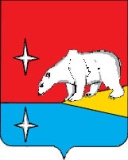 АДМИНИСТРАЦИЯ ГОРОДСКОГО ОКРУГА ЭГВЕКИНОТП О С Т А Н О В Л Е Н И ЕО замещении в составе единой комиссии по осуществлению закупок (определению поставщиков, подрядчиков, исполнителей), утвержденном  Постановлением Администрации городского округа Эгвекинот от 25 января 2019 г. № 18-па 	В целях обеспечения стабильного функционирования единой комиссии по осуществлению закупок (определению поставщиков, подрядчиков, исполнителей) в период отпуска  членов основного состава комиссии, Администрация городского округа ЭгвекинотПОСТАНОВЛЯЕТ:Произвести замещение в составе единой комиссии по осуществлению закупок (определению поставщиков, подрядчиков, исполнителей), утвержденном Постановлением Администрации городского округа Эгвекинот от 25 января 2019 г. № 18-па, согласно приложению к настоящему постановлению.Настоящее постановление подлежит обнародованию в местах, определенных Уставом городского округа Эгвекинот, размещению на официальном сайте Администрации городского округа Эгвекинот в информационно-телекоммуникационной сети «Интернет» и вступает в силу со дня его обнародования.Контроль за исполнением настоящего постановления возложить на Управление промышленной и сельскохозяйственной политики Администрации городского округа Эгвекинот  (Савицкая О.Д.) Глава Администрации                        						     Р.В. КоркишкоПриложениек постановлению Администрациигородского округа Эгвекинотот 10 сентября 2019 г. № 369 -па ЗАМЕЩЕНИЕ в составе единой комиссии по осуществлению закупок (определению поставщиков, подрядчиков, исполнителей), утвержденном  Постановлением Администрации городского округа Эгвекинот от 25 января 2019 г. № 18-паот 10 сентября 2019 г.№ 369 -па п. Эгвекинот  ФИОчлена основного состава Комиссии, занимаемая должность (род деятельности)ФИО, должность (род деятельности) замещающего лица на период отпуска члена основного состава КомиссииПериод замещенияПредседатель комиссии:Председатель комиссии:Председатель комиссии:Абакаров Абулмуслим Мутаевич, первый заместитель Главы Администрации – начальник Управления промышленной и сельскохозяйственной политики Администрации городского округа Эгвекинот.  --Заместитель председателя комиссии:Заместитель председателя комиссии:Заместитель председателя комиссии:Горностаев Виктор Викторович, заместитель начальника Управления промышленной и сельскохозяйственной политики  Администрации городского округа Эгвекинот - начальник отдела промышленности, транспорта, связи, ТЭК. - -Секретарь:Секретарь:Секретарь:Катаева Татьяна Александровна – начальник отдела муниципальных закупок Управления промышленной и сельскохозяйственной политики Администрации городского округа Эгвекинот.--Члены комиссии:Члены комиссии:Члены комиссии:Гусева Оксана Александровна –  консультант отдела бухгалтерского учета и отчетности Администрации городского округа Эгвекинот;--Егорова Анна Васильевна – заместитель начальника организационно-правового Управления - начальник правового отдела Администрации городского округа Эгвекинот;Сотникова Оксана Ивановна, начальник отдела учета, распределения  и приватизации жилья Управления промышленной и сельскохозяйственной политики Администрации городского округа Эгвекинотс 31.07.2019 г. по 01.10.2019 г.Кабанова Любовь Ивановна –  начальник отдела градостроительства и архитектуры Управления промышленной и сельскохозяйственной политики Администрации городского округа Эгвекинот;Дмитрий Николаевич Гришило, советник-эксперт отдела ЖКХУправления промышленной исельскохозяйственной политики Администрации городского округа Эгвекинотс 30.08.2019 г. по 01.10.2019 г.Кондрашин Александр Николаевич – заместитель начальника Управления промышленной и сельскохозяйственной политики Администрации городского округа Эгвекинот - начальник отдела ЖКХ Управления промышленной и сельскохозяйственной политики Администрации городского округа Эгвекинот;--Миронова Елена Анатольевна – начальник отдела бухгалтерского учета и отчетности Администрации городского округа Эгвекинот;--Савицкая Оксана Дмитриевна –  консультант отдела муниципальных закупок Управления промышленной и сельскохозяйственной политики Администрации городского округа Эгвекинот.--